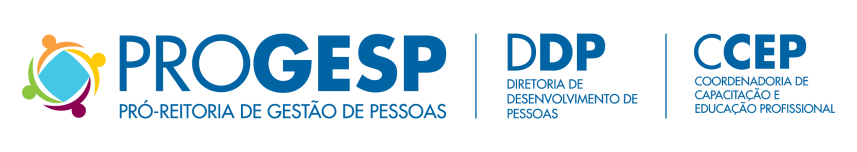 PRÓ-REITORIA DE GESTÃO DE PESSOASDIRETORIA DE DESENVOLVIMENTO DE PESSOASCOORDENADORIA DE CAPACITAÇÃO E EDUCAÇÃO PROFISSIONALSOLICITAÇÃO DE CERTIFICADO DO PROGRAMA DE INTEGRAÇÃO AO SERVIÇO PÚBLICODADOS DO SERVIDORREQUERIMENTOSolicito (  ) CERTIFICADO DO PROGRAMA DE INTEGRAÇÃO AO SERVIÇO PÚBLICO, em conformidade com as normativas dispostas na portaria ----- e na Resolução nº 025/2017-CONSAD.*O certificado será encaminhado ao solicitante num prazo de 15 dias – período contabilizado a partir da data de recebimento, na CCEP, do requerimento.